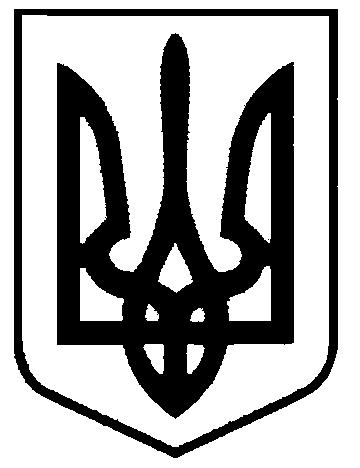 СВАТІВСЬКА МІСЬКА РАДАВИКОНАВЧИЙ КОМІТЕТРІШЕННЯвід  «21 « червня  2018 р.                      м. Сватове                                                      № 47   Про надання допомоги Цікало В.І.на поховання дочки Цікало Х.В.яка на день смерті ніде не працювала Розглянувши заяву Цікало Валентини Іванівни, яка проживає по вул. Столбового, 27б  м. Сватове, Луганської області, з проханням надати їй допомогу на поховання дочки Цікало Христини Валентинівни, яка померла 24.05.2018  року  і на день смерті не була пенсіонером, не перебувала на обліку в центрі зайнятості та ніде не працювала, керуючись ст. 13 Закону України «Про поховання та похоронну справу», постановою Кабінету Міністрів України № 99 від 31.01.2007 року, Виконавчий комітет Сватівської міської радиВИРІШИВ:Надати Цікало Валентини Іванівні  матеріальну допомогу на поховання дочки Цікало Христини Валентинівни  у розмірі 500  грн.Видатки здійснити за рахунок коштів передбачених бюджетом.Дане рішення направити: - керівнику фінансово-розрахункового відділу міської ради, Варибрус Н.О.Сватівський міський голова                                                 Є.В. Рибалко